Angebot 2375Sehr geehrte… ,vielen Dank für Ihre Anfrage. Wir bieten Ihnen an:Weitere Details entnehmen Sie bitte den beigefügten Datenblättern.Alle Geräte haben wir derzeit in größerer Stückzahl im Lager und können Sie versandkostenfrei innhalb von 3 Werktagen ab Bestellung beliefern, solange der Vorrat reicht.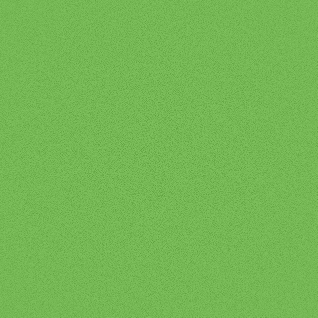 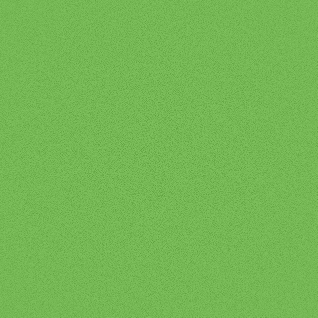 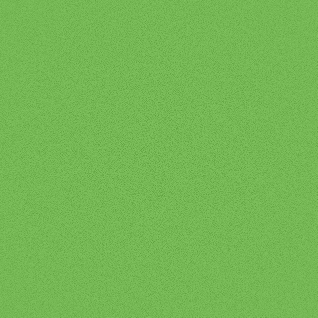 Die Zahlung erfolgt innerhalb von 10 Tagen abzüglich 2 % Skonto oder 30 Tage netto Kasse. Die Preise verstehen sich netto, zzgl. 19 % Umsatzsteuer.Wir freuen uns auf Ihren Auftrag.Mit freundlichen GrüßenKnippschild AGi. A. Karl MaierKarl MaierPos.ArtikelnummerArtikelbezeichnungMengeEinzelpreis1355 601Jigjang Workstation 365 u10680,002355 971Jigjang Garlic B5 Notebook2590,003355 245Jigjang Workstation e7 pro31.200,004247 112Mianju red tablet3450,005247 030Mianju 37 Workforce Print1420,00